ŠUKOS                                                                       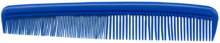 Šukos – dantytas įrankis, naudojamas plaukų ar kito pluošto priežiūrai, tiesinimui ir valymui. Tai vienas iš seniausių archeologų rastų žmogaus įrankių. Seniausios rastos šukos pagamintos prieš 5000 metų Persijoje.Kad negalima kitam skolinti savo šukų, tikriausiai žino ir supranta kiekvienas, tačiau kai kalba pasisuka apie segtukus, lankelius, plaukų suktukus ir panašius aksesuarus, ši taisyklė pamirštama, nors išties – tai tas pats. Gal dėl to, kad draugė neturi utėlių, ir galite garantuoti, tačiau ar tikrai žinote, kad neturi grybelio. Apie tai ir ji pati gali nežinoti. O visas šias „gėrybes“ galime perduoti ar gauti per plaukų aksesuarus lygiai taip pat sėkmingai, kaip ir šukuodamosi svetimomis šukomis. Jei jau teko kam nors paskolinti lankelį ar dailią gumutę, o gal plaukų suktukus, – susigrąžinusi gerai juos išplaukite. Vaikai žaisdami su lėlėmis mėgsta šukuoti lėles su tam skirtomis šukomis. Reikia  vaikams paaiškinti, kad šukos skirtos, tik lėlei šukuoti, jomis negalima šukuoti draugų ar savo plaukus.Negalima dalytis, net su pačiais artimiausiais žmonėmis ŠukosRankšluosčiaiManikiūro ir pedikiūro reikmenysDezodorantaiŠlepetėsLūpų dažai ir blizgiaiAusinėsParengė VSP specialistė Rima VeličkienėPagal https://lt.wikipedia.org/wiki/Šukos